Mönster PingvinenBlir ca 17cm då den virkas i 8/4 bomullsgarn med virknål 2,5mmKropp:V1: SVART 6fm i magisk ring (6)V2: öka med 2fm i varje (12)V3: öka i var annan (18)V4: öka i var 3e (24)V5: öka i var 4e (30)V6-16 (11v): 1fm i varje (30)V17: öka i var 5e (36)V18-19: 1fm i varje (36)V20: öka i var 6e (42)V21-22: 1fm i varje (42)V23: öka i var 7e (48)V24-25: 1fm i varje (48)V26: öka i var 8e (54)V27-51(25v): 1fm i varje (54)V52: virka hela varvet i inre mb: (7fm, 2tills) x 6 (48)V53: (6fm, 2tills) x 6 (42)V54: (5fm, 2tills) x 6 (36)V55: (4fm, 2tills) x 6 (30)V55: (3fm, 2tills) x 6 (24)V56: (2fm, 2tills) x 6 (18)V57: (1fm, 2tills) x 6 (12)Fyll med stoppningV58: 2tills x6 (6)Fäst trådenVingar (2st):V1: SVART 4fm i magisk ring (4)V2: (öka med 2fm i varje) x 2, 2fm (6)V3: (öka med 2fm i varje) x 3, 3fm (9)V4: 2fm, (öka med 2fm i varje) x 3, 4fm (12)V5-13(9v): 1fm i varjeBehåll en bit av garnet, platta till vingen med ökningarna på v-2-4 åt ena sidan så vingens spets blir rak på ena sidan och sned på andra. Tråckla igenom vingen så den håller sig platt. Sy fast på kroppen med den raka sidan av vingspetsen framåt. Fäst trådarnaMage:V1: VITT 18lmV2: börja i 2a m från nålen, 16fm, 3fm i sista, fortsätt på andra sidan av lm-kedjan, 16fm (35)V3: 1lm, vänd, 16fm, (2fm i samma m)x3, 16fm (38)V4: 1lm, vänd, 16fm (2fm i samma m, 1fm)x3, 16fm (41)V5: 1lm, vänd, 16fm (2fm i samma m, 2fm)x3, 16fm (44)V6: 1lm, vänd, 16fm (2fm i samma m,3fm)x3, 16fm (47)V7: 1lm, vänd, 17fm (2fm i samma m, 4fm)x3, 15fm (50)V8: 1lm, vänd, 18fm (2fm i samma m, 5fm)x3, 14fm (54)Behåll en bit av garnet och sy fast på kroppen, fäst trådenÖgon (2st):V1: SVART 6fm i magisk ring (6)V2: VITT (byt färg till vit redan på sista genomdraget på den sista fm på V1, fäst ändarna) 1 mycket lös fm i varje, slut varvet med en sm(6)Behåll en bit av garnet och sy fast på huvudet, sy ev ett litet vitt streck i det svarta på ögat innan du fäster tråden. Näbb:V1: ORANGE 4fm i magisk ring (4)V2: öka med 2fm i varannan (6)V3: öka i var annan (9)V4: 1fm i varje (9)V5: öka i var 3e (12)V6: 1fm i varje (12)V7: öka i var 4e (15)V8-10(3v): 1fm i varje (15)Fyll med stoppning och sy fast näbben på huvudet. Ta en bit rött garn och brodera näsborrar och näbböppning. Fäst trådarna.Fötter (2st):V1: ORANGE 6fm i magisk ring (6)V2: öka med 2fm i varje (12)V3-9(7v): 1fm i varje (12)V10: (4fm, 2tills) x2 (10)Spara en bit garn för att sy fast på kroppen. Fyll löst med stoppning, platta till och sy ihop öppningen. Ta en bit rött garn och tråckla igenom hela foten i formen av tår, fortsätt brodera längs hela sidorna av foten. Fäst tråden. Sy fast fötterna och fäst trådarna.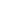 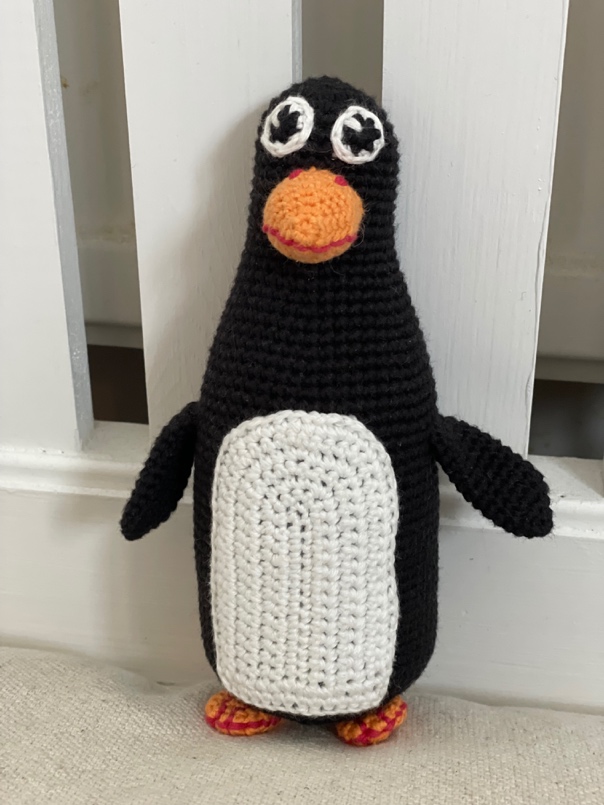 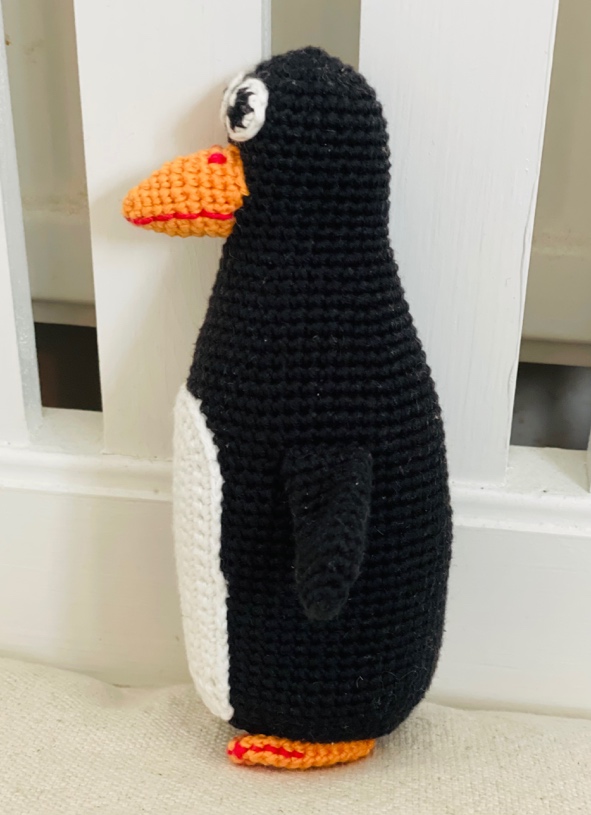 